نموذج السيرة الذاتية الموحد لأعضاء هيئة التدريسالبيانات الأساسيةالبيانات الأساسيةالبيانات الأساسيةمحمد يوسف بخيت محمدعلي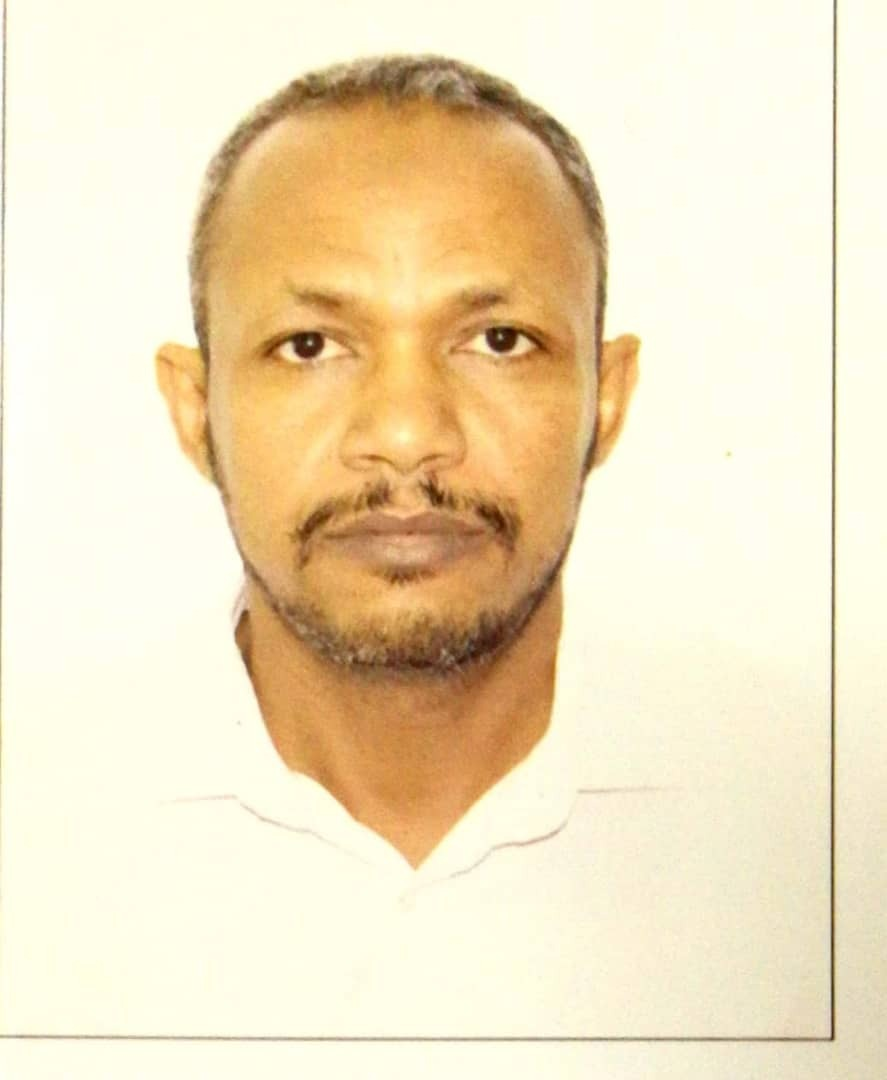 الوظيفيةاستاذ مشاركالرتبة العلمية + أي منصب إداري داخل الجامعةالجهةكلية الطبالكلية أولاً ثم أي جهة يعمل بها داخل الجامعةالقسمالجراحةداخل الكلية فقطرقم الهاتف0553823015الهاتف + التحويلةالبريد الإلكترونيmyali@bu.edu.saالبريد الجامعي الرسمي فقطالموقع الشخصيخارج نطاق الجامعةBasic InformationBasic InformationBasic InformationMohammed Yousof Bakhiet Mohammed AliNameAcademic position + any other position inside BUAssociate professorPositionFaculty first then othersFaculty of medicineEmployerInside the faculty onlySurgery DepartmentPhone # + Ext.0553823015PhoneBU official Email onlymyali@bu.edu.saEmailOutside BU domainWebsiteالمؤهلاتالمؤهلاتالمؤهلاتالدكتوراهدكتوراه اكلينيكية. المجلس القومي السوداني للتخصصات الصحية .السودانالماجستيرالبكالوريوسبكالوريوس الطب و الجراحة .جامعة كردفان . السودانأخرىزمالة  الجراحة العامة. لمجلس القومي السوداني للتخصصات الصحية .السودانQualificationsQualificationsQualificationsDegree in Major – University, Country - Year  MD plastic surgery, Sudan Medical Specialization Board, SudanPhDMastersMBBS .Kordofan University .SudanBachelorFellowship in Pulmonary Medicine - University of Alberta , Canada - 2002Fellowship in general surgery , Medical Specialization Board, SudanOtherالاهتمامات البحثيةالجراحة العامةجراحة التجميل جراحة الاورامالتعليم الطبيتكتب في شكل قائمة نقطية ()Research InterestsGeneral surgeryPlastic surgeryOncology Medical Should be written in a bullet list ().النشر العلمي Publicationsالنشر العلمي Publicationsالنشر العلمي Publicationsلتسهيل الفهرسة، يفضّل تقديم رابط الصفحة الشخصية للباحث في أحد مواقع الفهرسة العلمية التاليةلتسهيل الفهرسة، يفضّل تقديم رابط الصفحة الشخصية للباحث في أحد مواقع الفهرسة العلمية التاليةلتسهيل الفهرسة، يفضّل تقديم رابط الصفحة الشخصية للباحث في أحد مواقع الفهرسة العلمية التاليةTo ease the indexing, it is preferred to use a link to one of the following indexing websitesTo ease the indexing, it is preferred to use a link to one of the following indexing websitesTo ease the indexing, it is preferred to use a link to one of the following indexing websitesScopus author IDScopusUser ID or linkSkin cancer varieties, A 10 year review of cases in Al-Baha area,Clinical presentation and management of burn: a7 year review of cases in king fahad hospital, albaha, saudi arabiaGoogle ScholarsUser ID or linkMicrosoft AcademicInside the faculty onlyResearch GatelinkdblpUser ID or linkResearcher IDORCID IDORCIDالتدريسالتدريسالتدريسالتدريسالتدريسرمز المقررعنوان المقررالساعات المعتمدةساعات الاتصالالفصل الدراسي14001514الجلدية و التجميل345الاول14001511طب العظام و الروماتيزم491الاول14001623طب الطوارئ492الثانيTeachingTeachingTeachingTeachingTeachingTermCon. HoursCredit HoursCourseCourse #First453Dermatology and  Plastic Surgery14001514First914Rheumatology and Orthopedics14001511Second924Emergency medicine module14001623السيرة الذاتية CVترفق كملف PDF مستقل.Attached as a separate PDF file.